       Školní vzdělávací program                                         Školní družiny         při ZŠ Rakovského v Praze 12Název ŠVP:          HRA PRO ŽIVOT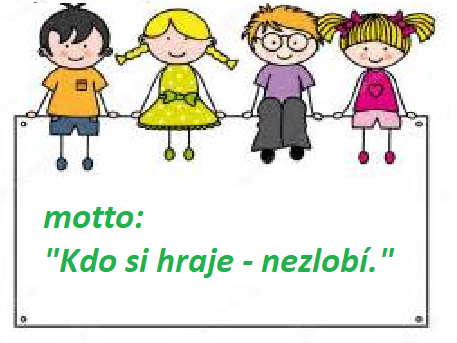 OBSAH:Identifikační údajeCharakteristika zařízeníPodmínky vzděláváníPopis materiálních podmínekPsychosociální podmínkyPopis podmínek bezpečnosti práce a ochrany zdravíŘízení školní družinyPersonální podmínkyEkonomické podmínkyKonkrétní cíle vzděláváníCíle školní družinyObsah činnostíKonkrétní cíleDélka a časový plán vzděláváníFormy vzděláváníObsah vzděláváníCharakteristika obsahuPojetí vzdělávání ve ŠDOkruhy základních poznatků vzdělávání, klíčové kompetence, schéma tabulekPodmínky pro vzdělávání žáků se speciálními vzdělávacími potřebamiPodmínky pro vzdělávání žáků nadanýchPodmínky přijímání uchazečů a podmínky průběhu a ukončování vzděláváníHodnocení a autoevaluace1. Identifikační údaje	                                  Základní škola Rakovského v Praze 12	                           Rakovského 3136/1, 143 00 Praha 4 – Modřany              ředitel školy :			        Mgr. Pavel Nedbal	telefonní číslo : 		        775 444 616              zástupce ředitele:                           Bc. Olga Burdová              vedoucí ŠD:                                      Bc. Jan Mareček	e-mail : 			       pavel.nedbal@zsrakovskeho.cz	Zřizovatel: 				Městská část Praha 12		Písková 830/25	143 00             Praha 4 - Modřany		telefonní číslo :	             241 763 172, 244 028 111	fax : 				244 402 447	e-mail : 			podatelna@praha12.czPlatnost dokumentu od:              otisk razítka                                                                               Mgr. Pavel Nedbal                                                                                                                        ředitel školy2. Charakteristika školní družinyŠkolní družina je součástí Základní školy Rakovského v Praze 12. Nabízí výchovně vzdělávací činnost v době před vyučováním od 6:30hod. do 7:40hod., a v době po vyučování od 11:40hod. do 17:00hod.pro žáky PT, 1–4.tříd základní školy. Oddělení jsou věkově smíšená.ŠD se snaží prohlubovat a upevňovat spolupráci s rodiči a zlepšovat vztahy mezi školou a rodinou.  Pět odděleních je v I. patře budovy, tři oddělení se nacházejí v přízemí na hlavní chodbě u šaten. Provozní doba je od pondělí do pátku. Začátek školní družiny určuje rozvrh naší základní školy, který se mění vždy od začátku školního roku. Jednotlivá oddělení jsou číslována arabskými číslicemi 1 – 8. Naplňují se nejvýše do počtu 240 žáků.3. Podmínky vzdělávání3.1 Materiální podmínky ve školní družiněPo materiální stránce je družina vybavena pomůckami, hračkami a ostatním spotřebním materiálem pro pracovní, výtvarné a spontánní aktivity žáků. Pro potřeby školní družiny je nábytek ve třídě (stoly) uzpůsoben potřebám žáků pro jejich činnosti. V místnostech umístěných v přízemí jsou tedy jak stolečky na výtvarné činnosti a vzdělávání, tak i koberce pro hry a odpočinkové činnosti na zemi. V místnostech v I.patře jsou tři oddělení vytvořena jako herny, stolečky pro aktivity výtvarné, pracovní, stolní hry jsou na společné chodbě pro ŠD. Tím je vytvořen větší prostor pro aktivity a rozvoj žáků. Vychovatelé mají k dispozici kabinet školní družiny. Dále může školní družina využívat tělocvičny ZŠ, učebnu informatiky, nová školní hřiště.Hygienické a bezpečnostní podmínky odpovídají věku a počtu žáků. Životospráva žáků: Žáci se stravují ve školní jídelně, kde je jim poskytována strava dle moderních stravovacích trendů zaměřených na zdravou výživu. Každé oddělení má přesně stanovený řád, dobu pro stravování, aby oběd probíhal v poklidu, bez komplikací.3.2 Psychosociální podmínkyV naší školní družině uplatňujeme pedagogické vedení s nabídkou činností pro děti, které předpokládá aktivní spoluúčast a samostatné rozhodování dítěte. Nabídka činností odpovídá mentalitě dítěte předškolního a mladšího školního věku, jeho potřebám.3.3 Podmínky BOZPZákladním závazným dokumentem v otázce bezpečnosti práce a ochrany zdraví je zákon č. 561/2004 Sb., § 29 Bezpečnost a ochrana zdraví ve školách a školských zařízeních. Otázku pedagogického dohledu nad žáky upravuje předpis, který spadá do oblastí pracovněprávní. Vyhláška č. 263/2007 Sb., stanoví pracovní řád pro zaměstnance škol a školských zařízení.Organizace a režim jsou obsaženy v Řádu školy a ve Vnitřním řádu školní družiny. Do programu jsou zařazovány pohybové aktivity, děti mají dostatek času i prostoru na spontánní hry. Děti se nemusí účastnit společných činností, pokud to je možné z bezpečnostních důvodů. Pro realizaci činností jsou vytvářeny vhodné materiální podmínky.3.4 Řízení školní družinyPravomoci a úkoly všech pedagogických pracovníků jsou vymezeny v Plánu osobních úkolů vychovatelů. Školní družina je vedena vedoucím vychovatelem, který má jmenování ředitelem školy pro výkon vedoucího vychovatele a splnil kvalifikační podmínky pro vedoucího pracovníka – „Kvalifikační studium pro ředitele škol a školských zařízení“. Pedagogický sbor spolupracuje s rodiči a vedením školy.3.5 Personální podmínkyPedagogickou činnost na škole zajišťují plně kvalifikovaní vychovatelé, které splňují podmínky pro výkon činnosti. Vzdělávání si nadále prohlubují v akreditovaných kurzech, samostudiem, dle plánu DVVP. Oddělení vedou vychovatelé organizované vedoucím vychovatelem. Oddělení se naplňují nejvýše do počtu 30 žáků.3.6 Ekonomické podmínkyÚplata je řešena zvláštní směrnicí. Dle vyhlášky č.74/2005 Sb. Může výši úplaty ředitel snížit nebo od úplaty osvobodit.Úplata za vzdělávání žáka je určena na:Nákup výtvarných potřeb, hraček, stolních her, sportovního náčiní a dalšího vybavení ŠD.Může sloužit na úhradu cestovného a vstupného příležitostných akcí.Výše úplaty a termín výběru – viz. Vnitřní řád ŠD.Výběr poplatků probíhá bezhotovostní platbou na účet školy. ŠD má svůj specifický symbol, každý žák má přidělen variabilní symbol.4. Cíle zájmového vzdělávání ve školní družiněVzdělávání ve školní družině má doplňovat rodinnou výchovu a pomáhat zajisti dostatek podnětů k aktivnímu rozvoji a učení. Dále je úkolem ŠD rozvoj osobnosti dítěte, podporovat jeho tělesný rozvoj a zdraví, jeho spokojenost, napomáhat v chápání okolního světa a motivovat je k dalšímu poznávání a učení, stejně tak ale seznamovat s normami a hodnotami uznávanými touto společností a učit je tyto normy dodržovat.Na základě každodenního styku s dítětem i jeho rodiči může vzdělávání ve školní družině plnit i úkol diagnostický, zejména ve vztahu k dětem se speciálními potřebami.4.1 Cíle školní družinyHlavní cíle mimoškolní výchovy a vzdělávání. 4.1.1 Rozvíjení dítěte a jeho schopnost učeníPředpokladem naplňování tohoto cíle je:podporovat tělesný rozvoj a zdraví dítětesystematicky rozvíjet řečpodporovat chápání okolního světa, motivovat dítě k aktivnímu poznávání a učenírozvíjet schopnost přemýšlet a rozhodovat se, rozvíjet poznávací a tvůrčí schopnosti dětí, fantazii, zájmy….rozvíjet schopnost přizpůsobit se, reagovat na změny vyrovnávat se s nimi4.1.2 Osvojení základních společenských hodnot Předpokladem tohoto cíle je:předávat kulturní dědictví  jeho hodnoty tradice jazyka poznánírozvíjet schopnost komunikovat, spolupracovat, spolupodílet se na rozhodnutích, připravovat se na život v multikulturním prostředí4.1.3 Získání samostatnosti a schopnosti vhodně působit na své okolíPředpokladem naplnění tohoto cíle je rozvíjet poznání sebe sama, vlastních zájmů, možností a potřeb.4.2 Obsah činností ve školní družiněObsah činností školní družiny je rozdělen do pěti oblastí.4.2.1 Dítě a jeho tělo (biologická)Specifické vzdělávací cíle uvědomění si vlastního tělarozvoj jemné a hrubé motoriky (pohybové činnosti)rozvoj užívání všech smyslůrozvoj psychické, fyzické zdatnostiosvojení si praktických dovednostíosvojení si poznatků o těle a zdravých pohybových činnostechosvojení si dovedností k podpoře zdraví, zdravé životní návykyHlavní činnostimanipulační činnosti s předměty, nástroje a náčinímzdravotně zaměřené činnosti (rozcvička, relaxační cvičení) smyslové a psychosomatické hryhudebně pohybové hrypracovní a sebeobslužné činnostičinnosti k osvojení poznatků o těle a zdravíOčekávané kompetencezákladní pohybové dovednostiorientace v prostoru a prostředísladění pohybu s rytmem a s hudbouvnímání a rozlišování pomocí smyslůzvládnutí sebeobsluhyhygienické a zdravotně preventivní návykypojmenování částí tělarozlišování co prospívá a škodí zdraví4.2.2 Dítě a jeho psychika (psychologická)Jazyk a řečSpecifické vzdělávací cílerozvoj řečových schopností a jazykových dovednostírozvoj komunikativních dovedností (verbální, neverbální)kultivovanost projevu (normy slušného chování)osvojení dovedností, které předcházejí čtení a psanímotivace k probuzení zájmu o jazyk a četbuHlavní činnosti artikulační, řečové, sluchové a rytmické hry, slovní hádankyrozhovory individuální a skupinové konverzacevyřizování vzkazů a zpráv samostatný projev na určité téma poslech pohádek a příběhů, sledování divadla a televize, … přednes, recitace, dramatizace, zpěv, prohlížení „čtení“ knížekOčekávané kompetence správná výslovnostporozumění slyšenému slovuformulace otázky, reakce na otázkunaučení krátkým textům zpamětikomunikace verbální a neverbální pochopení slovního vtipu a humoruPoznávací schopnosti a funkce, myšlenkové operace, představivost a fantazieSpecifické vzdělávací cíle rozvoj smyslového vnímánípřechod od konkrétně názorového myšlení k myšlení slovně logickému (pojmovému), rozvoj paměti, představivosti, fantazieposilování přirozených poznávacích citů (zvídavost zájem,…)podpora a rozvoj zájmu o učeníHlavní činnosti přímé pozorování objektů a jevůvolné hry a experimenty s materiálem, předmětysmyslové hrynámětové hry a činnostihry podporující tvořivost, představivost, fantaziiOčekávané kompetencevnímání všemi smyslycílevědomé soustředění na činnost, udržení pozornostipojmenování okolního světadovednost reagovat na pokyny, instrukcechápání prostorových pojmů a částečná orientace v časeuplatnění představivosti a fantazie v tvořivých činnostech	Sebepojetí, city, vůleSpecifické vzdělávací cíle rozvoj schopnosti vytvářet ve vztahu k sobě (získání sebedůvěry)rozvoj schopnosti vytvářet a rozvíjet citové vztahy s okolím rozvoj schopností a dovedností vyjádřit dojmy, pocity, prožitkyrozvoj a kultivace mravního i estetického vnímání, cítění a prožívanízískání schopností řídit chování vůlí Hlavní činnostivytvoření empatického prostředí, vstřícná a citlivá komunikace vychovatele s dítětempodpora důvěry dítěte ve vlastní síly a schopnosti, dostatečné orientování jeho snahy a úsilípoužívání přiměřených činností a úkolů u dětí k dosažení jejich úspěchuhry vyžadující vůli, vytrvalost a sebeovládáníestetické a tvůrčí aktivitysledování pohádek, příběhů, které zachycují citový živothry na téma rodiny, přátelství,…Očekávané kompetence schopnost rozhodovat se o svých činnostechschopnost odpovídat za své jednání ve známých situacíchschopnost zachovat se správně nebezpečných situacíchschopnost odhadnout co zvládne, uvědomovat si své nedostatkyschopnost přijímat pozitivní ocenění, vyrovnat se s neúspěchemschopnost uvědomovat si příjemné i nepříjemné citové prožitkycitlivý přístup k živým bytostem, přírodě a věcem¨4.2.3 Dítě a ten druhý (interpersonální) – rozvoj sociálních vztahůSpecifické vzdělávací cíle rozvoj schopností a dovedností pro navazování a rozvíjení vztahů posilování sociálního chování ve vztahu k druhémuvytváření profesionálních postojů k druhému (rozvoj tolerance, úcty...)rozvoj komunikačních dovedností ochrana soukromí Hlavní činnostiprezentace pozitivních vzorů prosociálního chování (vstřícné chování)vytváření vhodných příležitostí ke komunikaci s druhýmisociální hry, hraní polí, dramatické činnosti, společenské hryčinnosti ve dvojicích ve skupinách k rozvoji spoluprácepodpora dětských přátelstvíhry k rozvoji ohleduplnosti a nesobeckostičetba a poslech pohádek k dané problematice seznamování se s domácí kulturou i kulturami jiných národůOčekávané kompetence navázání kontaktů s dospělými ve školním prostředínavázání dětských přátelství a komunikace mezi dětmivědomí vlastních práv ve vztahu k druhémuchápání rovného postavení lidí přes individuální rozdílnostnenásilné formy řešení konfliktůobezřetné, opatrné chování k cizím lidem4.2.4 Dítě a společnost Specifické vzdělávací cíle rozvoj kulturně společenských postojů, návyků, dovednostíosvojení povědomí o morálních hodnotách     rozvíjení schopnosti přizpůsobit se, spolupracovatvytvoření pozitivního vztahu ke světu Hlavní činnosti poskytnutí kultivovaného a sociálně pohodového prostředí s ohledem na estetické cítěníprezentace každodenních pozitivních vzorů chování skupinové hry a činnosti (výtvarné činnost, společenské hry)návštěva kulturních akcí pro dětiseznamování s lidovými tradicemiOčekávané kompetence dodržování základních společenských návyků (pozdrav, vykání dospělým lidem...)schopnost začlenit se mezi své vrstevníkyvědomí správného a nesprávného jednánídodržování pravidel nejen společenských her4.2.5 Dítě a svět (environmentální výchova)Specifické vzdělávací cílevytvoření pozitivního vztahu k prostředí, ve kterém dítě žijepochopení vlivu lidské činnost na okolní prostředí úcta k životu ve všech jeho formáchHlavní činnost pozorování světa, přírody, kultury, technikysystematické sledování objektů, jevů, dějůmanipulace a experimentace s různými materiályekologické hryOčekávané kompetence bezpečná orientace v okolí domova, ve školním prostředí a v okolí školypovědomí o významu životního prostředí a jeho ochranědodržování základních pravidel k ochraně životního prostředí4.3 Konkrétní cíleVycházejí z požadavků pedagogiky volného času (ovlivňování volného času, nabídky aktivit), podstatný je požadavek dobrovolnosti, zájmovosti a zajímavosti.-výchova k odpovědnosti za své zdraví-výchova ke správným stravovacím návykům-dodržování osobní hygieny-otužování a posilování tělesné zdatnosti-kultivovanost slovního projevu-schopnost výstižného vyjadřování-schopnost naslouchat druhým-rozvoj slovní zásoby-řešení různých situací mezi spolužáky-důvěryhodnost, pravdomluvnost-schopnost přijmout důsledky jednání-vědomí co je dobré a co špatné-posilování pozitivního myšlení-objektivní hodnocení činnosti druhých-umění nacházet u druhých kladné vlastnosti a postoje-zapojení se do činností ve skupině-vytváření společensky žádoucích postojů-vytváření základů právního vědomí-úcta, porozumění tolerance k jiným názorům-schopnost a ochota pomoci-schopnost nepodléhat negativním jevům-prevence patologických jevů, tj. drogy, alkohol, kouření, šikanování, vandalismus, násilí, rasismus-vzájemné doplňování mezi školním vyučováním a činností družiny-obohacování poznatků získaných ve vyučování-praktické ukázky poznatků získaných ve vyučování (vycházky) 5. Délka a časový plán vzděláváníZájmové vzdělávání probíhá ve dnech školního vzdělávání ve školním roce. Provoz ŠD neprobíhá v době žádných prázdnin během školního roku. Během této doby projde žák všechny okruhy činností družinou vyměřené a přiblíží se tak co nejvíce cílům výchovně vzdělávací činnosti. Školní družina plní výchovně vzdělávací činnost formou sportovně rekreační činnosti, odpočinku, zájmové činnosti, přípravy na vyučování, spontánních aktivit a individuální práce se žáky.Délka jednotlivých aktivit je určena jejich charakterem (časová jednotka je 60 minut).Školní družina se člení na ranní provoz a odpolední provoz.Ranní provoz: 6:30 – 7:40Odpolední provoz: po skončení vyučování jednotlivých tříd až do 17:00. 6. Formy zájmového vzdělávání ve školní družiněVe vzdělávání je využíváno spontánních nápadů dětí a je jim poskytován dostatek prostoru pro spontánní aktivity a jejich vlastní plány. Učení tedy probíhá především formou nezávazné dětské hry na základě vlastního zájmu a volby.Pravidelná činnost je dána týdenní skladbou zaměstnání a představuje organizované aktivity. Zahrnujeme do nich také práci kroužků, které naše škola nabízí svým žákům. Příležitostné činnosti se uskutečňují formou akcí, které jsou někdy určeny i rodičům a širší veřejnosti (besídky, výlety, slavnosti, jarmarky, sportovní turnaje, karnevaly, čarodějnice..)Spontánní aktivity zahrnují každodenní individuální klidové činnosti po organizované části pobytu ve škole (vyučování).Odpočinkové činnosti spočívají v aktivním odpočinku. Kompenzují jednostrannou zátěž během školního vyučování.Zájmové činnosti rozvíjejí osobnost žáka, umožňují žákům seberealizaci i kompenzaci možných školních neúspěchů i další rozvoj pohybových dovedností a poznání. Jde o řízenou kolektivní, individuální činnost. Zájmové činnosti jsou zpravidla esteticko-výchovné, pracovně-technické, tělovýchovně-turistické, společensko-vědní, přírodovědné.Rekreační činnosti mají aktivní charakter, TV chvilky, pohybové hry, vycházky, sezónní hry a zábavy, soutěže.Příprava na vyučování nespočívá jen ve vypracování domácích úkolů, ale zahrnuje didaktické hry a další činnosti, jimiž upevňujeme a rozšiřujeme poznatky, které žáci získali během vyučování.          7. Obsah zájmového vzdělávání ve ŠD   Charakteristika obsahuNáš ŠVP ŠD „Hra pro život“ vychází z rámcového vzdělávacího programu pro PV a ZV a navazuje na ŠVP ZŠ Rakovského „Učení pro život“. Výchovně vzdělávací práce se zaměřuje na soužití dětí z různých sociálních vrstev v kolektivu, na kázeň, sebeobsluhu, dodržování hygienických návyků, rozvoj samostatnosti, respektování potřeb, zájmů a možností dětí dle stanovených úkolů rámcovým vzdělávacím programem.Vzdělávací program pro školní družinu je upravován postupně a průběžně podle aktuální situace s ohledem na ŠVP. Každý rok má svůj nový „Celoroční tematický plán ŠD“, „Plán příležitostných činností – akcí“ pro příslušný školní rok.    Pojetí vzdělávání ve školní družiněNavazujeme na výchovu v rodině.Snažíme se usnadnit přechod dětí z rodinné péče do kolektivu vrstevníků.Respektujeme individuální potřeby a zájmy dětí.Zajišťujeme odpovídající podmínky pro děti se speciálními potřebami.Umožňujeme po dohodě s rodiči individuální přípravu dětí do školy.Okruhy základních poznatků vzděláváníPři členění vycházíme z tematického celku pro I. stupeň ZŠ – „Člověk a jeho svět“7.3 Člověk a jeho světMísto, kde žijemeDílčí cíle: -poznáváme nejbližší okolí-zjišťujeme a poznáváme organizaci života v rodině, ve třídě, ve společnostiVýchovně vzdělávací strategie (VVS):-vycházky do okolí, kolektivní výtvarné dílo motivované vycházkou-poznávání různých služeb – např. návštěva knihovny, úřadu, obchodu-tematické hry, malování, besedy, povídání-dopravní výchova – dopravní hry, didaktické hry s dopravními značkami, malování značek, dopravních  prostředků7.3.2  Lidé kolem násDílčí cíle:-osvojujeme si zásady vhodného chování, jednání mezi lidmi – základy etikety-učíme se významu a podstaty tolerance, empatie, vzájemné úcty, kamarádství-poznáváme, jak se lidé sdružují, seznamujeme se s našimi základními právy a povinnostmi-poznáváme naše rodiny a vztahy mezi členy rodinyVVS:-osvojování a dodržování základů společenského chování (pozdravení, podávání ruky..)-slovní i mimoslovní naslouchání, stolování, spolupráce ve skupině-vytváření kladného vztahu ke spolužákům, radosti ze spolupráce, pozitivního klimatu-hodnocení tak, že bude nacházet jen klady-mediální výchova – povídání o tom, co děti shlédly v televizi, slyšely v rozhlase7.3.3    Lidé a časDílčí cíle:-učíme se budovat správný režim dne a jeho dodržování-sestavujeme a naplňujeme režim dne ŠD-učíme se úctě času druhých, využíváme svůj čas smysluplněVVS:-dodržování programu ŠD, jeho příprava a realizace, týmová práce, práce v komunitním kruhu-hry a soutěže-setkávání se se staršími lidmi, seznámení se stokem času, se změnami v životě lidí7.3.4 Rozmanitost přírodyDílčí cíle:-seznamujeme se s proměnlivostí a rozmanitostí přírody živé a neživéVVS:-tematické vycházky, pobyt v přírodě, pozorování změn, výtvarné a jiné zpracování-didaktické hry s přírodními motivy-péče o pokojové rostliny, jednoduché pokusy, využití zkušeností z ekologické výchovy-ochrana přírody, třídění odpadu Člověk a jeho zdravíDílčí cíle:-poznáváme sami sebe, získáváme poučení o zdraví a nemocech, o zdravotní odpovědnosti za své zdravíVVS:-beseda o osobní hygieně, předcházení úrazům-dbaní na bezpečnost činností, nácvik jednoduchého poranění, jak vyhledat pomoc-hry s telefonem-nácvik telefonického volání tísňové linky-pohybové a tělovýchovné aktivity v létě i v zimě7.5 Člověk a svět prácePracujeme s různými materiály, získáváme základní dovednosti při práci.Umění a kulturaSeznamujeme se se zvyky a tradicemi v naší zemi i jinde ve světě. Poznáváme hudební svět. Seznamujeme se se všemi oblastmi zájmové činnosti, jednotlivé aktivity jsou rozpracované v kapitole Vzdělávací obsah a týdenní skladbě zaměstnání.Klíčové kompetenceProstřednictvím volnočasových aktivit jsou u žáků rozvíjeny:Kompetence k učeníŽák dokáže pracovat samostatně a tvořivěUmí uplatňovat vlastní nápadyUmí hodnotit svojí práci a práci kolektivuMá chuť a zájem učit se nové věciPřevádí získané vědomosti a dovednosti do praxeKompetence k řešení problémůDokáže být aktivní, kreativní, přizpůsobivýUmí řešit problém v kolektivu společně s vychovatelkouDokáže rozeznat správné od chybnéhoDokáže obhájit svůj názorKompetence komunikativníŽák se zapojuje do diskuzeUmí formulovat a vyjádřit svůj názor, myšlenku, otázkuŽák dokáže komunikovat s vrstevníky a dospělýmiKompetence sociální a interpersonálníŽák dokáže spolupracovat v kolektivuDodržuje a řídí se dohodnutými pravidlyUmí rozpoznat vhodné a nevhodné chováníUmí být zodpovědný při plnění zadaných úkolů, dokáže být solidární a tolerantníKompetence občanskéRozpozná nespravedlnost, šikanu, agresivitu a dokáže se jí bránitŽák si uvědomuje svá práva, povinnosti i práva druhýchChová se tak, aby chránil zdraví své i druhýchUmí být součástí dobrého týmuUvědomuje si své chování vůči sobě i okolí a případně dokáže nést veškeré následky za své negativní chováníKompetence k trávení volného časuŽák si vybírá zájmové činnosti dle svých představ a zájmůUmí smysluplně trávit volný časUmí rozvíjet své zájmy v organizovaných i individuálních činnostechUmí si naplánovat aktivitu i relaxaciDokáže rozvíjet své nadání a talentJednotlivé skupiny klíčových kompetencí jsou očíslovány. Při zpracování tematických celků používáme při popisu, kterou kompetenci rozvíjíme, již pouze čísla.Schéma tabulek:ČLOVĚK A JEHO SVĚT1. Místo, kde žijeme2. Lidé kolem nás3. Lidé a čas4. Rozmanitost přírodyČLOVĚK A JEHO ZDRAVÍČLOVĚK A SVĚT PRÁCEUMĚNÍ A KULTURAČLOVĚK A SPOLEČNOST8. Podmínky pro vzdělávání žáků se speciálními vzdělávacími potřebamisnahou je začleňování do kolektivuprostředím a postupy usnadňovat osobnostní a sociální rozvoj a sociální integraci žákaprofesionální přístup pedagogazvýšená motivacevěnování větší pozornostivýrazné kladné hodnocení i malých pokroků v činnostižáci s postižením či znevýhodněním musí být přijímáni jako ostatníspolupráce s rodiči, výchovnou poradkyní školy a PPP v Modřanech       Podmínky pro vzdělávání žáků nadanýchv nabídce další, často organizačně složitější aktivity v soutěžích a doplňkových kulturních akcích – nejsou jednostranné a neomezují pestrost a šíři ostatního zájmového vzdělání   10. Podmínky přijímání uchazečů a podmínky průběhu a ukončování vzděláváníZápis do ŠD bude probíhat vždy v měsíci květnu příslušného roku (zákonní zástupci odevzdají řádně vyplněnou závaznou přihlášku vedoucímu vychovateli v termínu od 2. do 31.5.).O přijetí žáků do ŠD rozhoduje ředitel školy na základě řádně vyplněného zápisního lístku.ŠD je pro děti z přípravné třídy a pro žáky prvního až čtvrtého ročníku.Přijetí žáka do ŠD není nárokové, při větším počtu přihlášek, než je kapacita oddělení se postupuje podle těchto kritérií:Děti z přípravné třídyŽáci prvního ročníku								Žáci druhého ročníkuŽáci třetího ročníkuŽáci čtvrtého ročníku (kde u plné kapacity ŠD rozhodne věk dle data narození)	Žáka lze přijmout do ŠD kdykoliv v průběhu školního roku, pokud není překročen počet žáků v oddělení a kapacita ŠD. Docházku do ŠD lze ukončit písemně, kdykoliv v průběhu vzdělávání vyplněním formuláře „Odhlášení ze ŠD“Za hrubé porušování vnitřního řádu ŠD může být žák (po projednání se zákonným zástupcem) z docházky do ŠD vyloučen.   11.   Hodnocení a autoevaluace11.1 Hodnocení žáků v zájmovém vzděláváníHodnocení žáků zájmového vzdělávání probíhá formou:Pozorováním, rozhovoru se žákem, rodičemSpolečné řešení situace, problému s celou skupinouDiplomem či pamětním listem z akcíDrobnými odměnami, dárečky za akce, vítězství týmů apod.Výstavou a prezentacemi činností (výkresy, výrobky, prac.listy)Fotografie z akcí na webu Závěrečná akce za školní rok dle názvu celoročního tematického plánuSpoluprací vychovatele s:Vedoucím vychovatelemTřídním učitelemZákonným zástupcem žákaVýchovnou poradkyní školyMetodikem prevence školyZástupkyní řediteleŘeditelem školypříp.s Pedagogicko-psychologickou poradnou v Modřanech11.2 Autoevaluace ve ŠDProces autoevaluace probíhá formou průběžného vyhodnocování vzdělávacích činností, situací i podmínek, realizovaný uvnitř prostředí ŠD, který se odehrává v několika na sebe navazujících a neustále se opakujících fázích.Svou činnost vyhodnocuje ŠD komplexně a má následující oblasti:naplňování cílů programu (2x za šk.rok – I.pololetí, II.pololetí – písemně)kvalita podmínek vzdělávání (2x za šk.rok – I.pololetí, II.pololetí – písemně)způsob zpracování a realizace obsahu vzdělávání (1x za šk.rok – písemně)práce pedagogů + sebereflexe (1x měsíčně ústně, hospitacemi)výsledky vzdělávání (formou výstav, prezentací, fotodokumentace z akcí)Vychovatelé zpracovávají Hodnocení činnosti oddělení za školní rok, na jehož základě vedoucí vychovatel zpracuje zprávu – Hodnocení činnosti ŠD za šk.rok.Vychovatelé se řídí Plánem kontrol a hospitací pro příslušný daný školní rok. Na poradách vychovatelů se 1x měsíčně ústně hodnotí tematický blok dle Celoročního tematického plánu, podmínky vzdělávání, příležitostné zájmové činnosti.Třídní kniha – kontrola prováděna k poslednímu dni uplynulého měsíce. Zápisy do TK se řídí „Pokyny ke kontrole TK“. Tam jsou stanoveny přesně úkoly, co je potřeba v každém měsíci mít zapsáno.Hospitace – záměry a cíle jsou vymezeny v Celoročním plánu hospitací pro příslušný školní rok. Vedoucí vychovatel vede Záznamy hospitací (průběh, vyhodnocení) a eviduje je.Plán kontrol oddělení – (pořádek, čistota) – kdy, a co konkrétně se bude sledovat je vymezeno v Plánu kontrol pro příslušný školní rok.Plán příležitostné činnosti (akcí) – tam je přímo uvedeno jaký pracovník za danou akci zodpovídá – vyhodnocuje.ZávěrPro zpracování ŠVP ŠD bylo použito těchto dokumentů: Zákon č.561/2004 Sb., o předškolním, základním, středním, vyšším odborném a jiném vzdělávání (školský zákon), ve znění pozdějších předpisůRámcový vzdělávací program pro předškolní vzděláváníRámcový vzdělávací program pro základní vzděláváníŠkolní vzdělávací program ZŠ Rakovského – „Učení pro život“Vyhláška 74/2005 Sb. o zájmovém vzděláváníMetodika pro podporu tvorby školního vzdělávacího programu ve školských zařízeních pro zájmové vzdělávání, vydáno 2009 MŠMT a NIDM, Macek, M., Heřmanová, J.Jak vytvořit školní vzdělávací program pro školní družiny, Hájek, B.a kol.2009, PortálSamostatné dokumenty (nejsou součástí ŠVP):Vnitřní řád ŠDCeloroční tematický plán ŠD na daný školní rok Celoroční plán příležitostné činnosti – akcíRežim provozu ŠDPlán osobních úkolů vychovatelůCeloroční kontrolní a hospitační plánSchváleno školskou radou dne:………………………….. Platnost dokumentu od: ………………………………….                         Vedoucí ŠD: Bc. Jan Mareček                                                       Ředitel školy: Mgr. Pavel NedbalTematickýFormulace činnosti a její stručný popisČíslo rozvíjenéokruhkompetenceTematické okruhyObsahKompetenceNáš domovMoje rodina, rozhovor, četba, koníčkyKreslíme místo, kde bydlímeStavíme dům ze stavebniceJak jsem trávil víkend, vyrábíme leporeloKouzelná slovíčka3,4,62,3,52,3,51,23,4,6ŠkolaZdobíme družinu, naaranžujeme květinyZařizujeme náš pokoj, tvoříme plánekHledáme poklad – orientační soutěžUmíme se chovat v jídelněBezpečná cesta do školy, cesta do školyVycházky do okolí školySeznamování dětí se školou, prostory ZŠ1,4,62,3,4,63,5,61,61,3,4,51,41,2,3,6Naše městoHledáme zajímavosti městaNávštěva náměstíDůležité budovy města- informační mapaMěsto z kostek, stavíme1,2,3,4,51,5,61,2,31,2,3,4Historie městaPověsti města-čteme, posloucháme, malujemeHistorie, historické budovyVýlet na historické místo1,2,31,2,33,5,6DopravaPoznáváme, vyrábíme, malujeme, modelujeme dopravní značkyNávštěva dopravního hřiště1,2,62,3,5PovoláníNakupujeme a prodávámeHra na řemeslaUčíme se zacházet s penězi2,3,41,31,3TradiceMasopust – vyrábíme maskyVítání jara – lidové tradice, tančíme lidové tanceČarodějnice, opékání buřtů, výroba masky1,2,61,2,3,61,3Tematické okruhyObsahKompetenceRodinaVýroba přáníček pro naše blízkéDárečky pro maminky k svátkuPovídáme so o pomoci rodičům1,3,41,3,41,3,4Svátky a oslavyOslavy svátků, narozeninMezinárodní zvykyAdventní časVýroba ozdob, dárečkůVyrábíme čerty, MikulášeČteme si vánoční příběhyVánoceVánoční zvyky, koledy, posloucháme a zpíváme koledyVelikonoce a zvyky spojené s jaremVelikonoční výzdobaDen dětí, soutěžní odpoledne1,41,63,4,51,2,3,4,5,63,42,31,31,31,31,6KamarádiSeznamovací hryVzájemná pomoc mezi žákyVyprávíme o kamarádechChování v kolektivu, při hřeMalujeme portréty kamarádů, vystavujeme je1,42,4,62,3,42,61,2Jak se správně chovatKouzelná slovíčkaNacvičujeme základy společenského chováníÚsměv, pochvala potěšíChování na kulturních akcíchZásady stolováníZáklady mediální výchovyPovídáme si o pořadech v televiziPřipravujeme vědomostní soutěže1,2,31,3,51,3,41-63,4,5,61,3,53,63,6Tematické okruhyObsahKompetenceNáš denní režimPovídáme si o povinnostech a zábavěOdpočíváme, hrajeme siKreslíme, co nás zajímáVyprávění zážitkůJak se připravujeme do školy2,31,61,2,31,3,61,2,4Jak se mění lidéÚcta ke stáříPřipravujeme dárky pro senioryVyprávíme si příběhy z dětstvíVystavujeme naše fotografieVyrábíme dárečky pro seniory a předáme jim je3,4,51,3,4,5,61,3,53,4,51,4,6Jak se mění věci a budovyZměny v našem městěPorovnáváme vzhled budov dříve a nyníPátráme, jak se žilo dříve v našem městěZjišťujeme, jak se žilo dříveKreslíme ulice, tvoříme domy z krabic1,3,61,2,31,3,5,61,31,5,6Měření časuVyrábíme si z papíru vlastní hodiny s pohyblivými ručičkami. Využíváme je pro určování a odhad časuModelujeme, kreslíme, malujeme různá měřidla2,3,61,5Přesnost je výsadou králůVyprávíme si příhody, v nichž má význam čas – co znamená přijít pozdě a včasVážíme si svého volného času i času druhých, hledáme, co nás o čas okrádá, čím zdržujeme sebe i rodiče, kamarádyBesedujeme o nebezpečí spěchu, který přinese zbytečná zraněníNavštěvujeme nádraží a vyhledáváme spojení v jízdních řádech, uvědomujeme si význam přesnosti a dochvilnostiUčíme se vracet vypůjčené věci1,31,2,3,4,5,65,62,42,3,4,5Detektiv v šatníkuPořádáme přehlídku oblečení, které se dřív nosiloShromažďujeme staré věci denní potřeby, které používali naši rodiče, prarodiče, uspořádáme výstavkuModelujeme a vyrábíme z papíru i jiných materiálů fantastické modely klobouků a jiných doplňků5,63,62,6Jak se bydleloPátráme, jak se žilo na hradech a zámcích, společně vystřihujeme a lepíme hrady a zámky, pak postavy a zvířata1,2,3,6Tématické okruhyObsahKompetenceŽivá příroda okolo násPozorujeme stromy, brouky, ptákyPráva zvířat-besedujeme o právu každého tvora na životKreslíme, tvoříme stromy, brouky, ptáky z různých materiálůSlavíme Den stromůUpevňujeme pravidla chovánív příroděStavíme domečky pro zvířátkaPosloucháme zpěv ptáků, poznáváme je po hlase1,2,3,5,63,5,63,5,62,62,5,63,5,62,5,6Rostliny a živočichovéNáš domácí mazlíček-povídáme si o něm, kreslíme, modelujemePovídáme si o divokých zvířatechNapodobujeme hlasy zvířatZpíváme písničky o přírodě, tančímeI rostliny jsou živé, péče o rostlinyRostliny umíme pojmenovatPoznáváme léčivé, jedovaté bylinyVoda, její význam2,3,61,3,4,61,3,63,4,62,3,41,4,61,4,51,2Chráníme životní prostředíCo můžeme zlepšit v našem životním prostředí – úklid v okolí školyJak člověk škodí a prospívá příroděUčíme se třídit odpadVážíme si práce druhých1,2,31,4,51,3,5Stavíme z přírodninSbíráme plody a zhotovujeme z nich drobné šperkyStavíme objekty z přírodninObtiskujeme listy - využíváme různé techniky pro výtvarné činnosti3,5,62,5,61,2,6Naše květinyPečujeme o květiny - pěstujeme, přesazujeme, zaléváme1,2,6Tématické okruhyObsahKompetenceChci být zdravýPovídáme si o lécíchOšetřujeme jednoduchá zraněníCvičíme1,2,31,22,3 Žijeme zdravěHygienické návykyHygienické zásady při kašli, použití WC, stolováníBesedujeme jak předcházet úrazůmPečujeme o chrupPovídáme si o otužování a zdravém životním stylu3,53,51,2,4,61,3,41,2,3Poznáváme své těloDbáme o každodenní hygienuProhlížíme encyklopedie o lidském těle1,31,2,3Pobyt venkuDenně chodíme ven na hřiště, zahradu a vycházkyPři pobytu venku hrajeme hry, vybíjenou, fotbalPři nepříznivém počasí navštěvujeme tělocvičnuHrajeme si na sněhuPři vycházkách překonáváme přírodní překážkyPořádáme jednoduché soutěže s míčem, švihadlem a obručí3,5,61,2,1,2,361,2,61,2,6Náš zdravý jídelníčekSestavujeme zdravý jídelníček a doplňujeme ho kreslenými i vystřiženými obrázkyPřipravujeme rychlé a zdravé občerstvení1,2,3,62,3,5Příroda léčí Sbíráme léčivé byliny, připravujeme bylinné čaje, bylinky sušíme  1,2,3,6Co nás může ohrozit   Předvádíme, jak se chovat v určitých situacích, abychom se vyhnuli úrazu Poznáváme nebezpečné a jedovaté rostliny, malujeme jeBesedujeme s příslušníkem policie a městské policie o trestných činech, ptáme se, jak a kde žádat pomoc1,41,2,63,4,5Bydliště a okolíPrakticky se orientujeme se ve městěVyrábíme jednoduché mapy částí městaNavštěvujeme obchody a instituce1, 3, 422, 3, 4Technika a myUmíme používat počítačeUčíme se používat technické přístroje užívanév běžném životěRozlišujeme věci denní potřeby, poznáváme jejich význam a víme, k čemu slouží11, 21, 2, 4Vliv lidské práce na okolíSledujeme proměny ve svém okolíSledujeme, jak probíhá proměna poničené přírody vlivem důležitých staveb11, 2, 3Sebeobslužné činnostiUčíme se zvládat základní sebeobslužné činnostiPřipravujeme pohoštění pro kamarády a esteticky upravíme stůlPořádáme soutěže v šikovnosti – zapínání svetru, obouvání bot, atd.Učíme se dodržovat pravidla správného stolování1, 2, 4, 61, 3, 42, 3, 43, 4Obory lidské práceUčíme se pojmenovat profeseSeznamujeme se s méně známými profesemiHrajeme hru „Na řemesla“1, 2, 51, 31, 3Práce s drobným materiálem, konstrukční činnostiVyrábíme z různých materiálů/přírodniny, modelovací hmota, karton, papír, textil, folie, drát,…/Provádíme montáž a demontáž staveb z konstruktivních stavebnicUčíme se provádět jednoduché opravy2, 62, 42, 4Pěstitelské prácePěstujeme nenáročné pokojové rostliny a pečujeme o něPoznáváme jedovaté rostliny a víme, co způsobujíPoznáváme léčivé rostliny 41, 21, 2Fantazie a představivostUčíme se pracovat různými technikami / frotáž, koláž, tiskání, nalepování, malba, atd. /Kreslíme v příroděUčíme se ilustrovat knihy  Pořádáme výtvarné soutěže1, 21, 61, 61, 6Zájem o hudbuPořádáme pěvecké a taneční soutěžePosloucháme CD různých žánrůUčíme se hrát na jednoduché hudební nástrojeZpíváme známé písněUčíme se základy tancůPořádáme diskotéky3, 4111, 31, 33, 4Zdokonalování výslovnostiUčíme se rozpočítadlaSpolečně čteme pohádky a příběhyUčíme se jazykolamy, soutěžíme v rychlostiVyprávíme si zážitkyVyprávíme pohádky podle obrázků1, 3, 41, 3, 4, 61, 31, 31, 3Pozitivní vztah k uměleckým dílůmNavštěvujeme výstavy a kulturní akce3, 4, 6Estetické cítění a smysl pro pořádekPečujeme o květiny a zdobíme jimi družinuZdobíme družinu a výzdobu obměňujemeUdržujeme pořádek ve stolních hrách a vybavení družinyUdržujeme pořádek v odd. družiny, šatnách, chodbách44, 63, 43, 4Škola a její okolíUčíme se znát jména učitelek, vychovatelek, ředitele ZŠSledujeme život a dění ve školePoznáváme památná místa našeho okolí, místní tradice, významné osobnostiSledujeme významné události ve městě3, 41, 3, 61, 3, 61, 3, 4, 6Základní návyky a normy společenského chováníUčíme se vstřícné komunikaci s dětmi, dospělýmiUčíme se dodržovat pravidla chování během herDbáme na zdvořilost a toleranci1, 3, 41, 2, 3, 4, 53, 4, 5Pomoc druhýmUčíme se znát důležitá telefonní číslaUvědomujeme si nebezpečíUčíme se klidné komunikaci v neobvyklých situacích1, 2, 33, 4, 53, 4, 5Vztahy mezi lidmiUčíme se solidaritě s ostatnímiUčíme se vyhýbat konfliktůmUčíme se pochopit výhody spolupráceUčíme se pomoci lidem v nouzi3, 4, 53, 4, 51, 3, 4, 53, 4, 5Samostatnost a správné vystupování na veřejnostiUčíme se nakupovatUčíme se chovat v dopravních prostředcíchUčíme se, že slušný pozdrav je přirozenýNacvičujeme si chování ve veřejných místnostech /kino, divadlo, knihovna /3, 4, 51, 4, 51, 3, 4, 51, 4, 5